Номинация: «Юный корреспондент»Статья в газету о ходе ярмарки. Выполнили ученицы 10 класса  МБОУ « Сергачской  СОШ №3» Малышева Алена и  Розе Софья«Добро есть вечная, высшая цель нашей жизни. Как бы мы ни понимали добро, жизнь наша есть не что иное, как стремление к добру»
Л. Толстой
30 апреля 2019 г. в пасхальную неделю, на базе МБОУ» Сергачская  СОШ №5» уже 9 раз проходила ярмарка «Наши истоки» «Истоки мира и добра».
Районная ярмарка проводилась в соответствии с планом мероприятий по духовно-нравственному воспитанию детей и молодежи Сергачского района.
Цель ярмарки - интеграция дошкольного, школьного, дополнительного и семейного воспитания на основе истоковедения, приоритетной основой которого является духовно-нравственное развитие личности, создание условий для развития межкультурного взаимодействия в районе с поликультурным составом населения, укрепление чувства любви и уважения к Родине.
В мероприятии приняли участие 9 школ, 3 филиала, 10 дошкольных образовательных организаций и 3 филиала, 30 семей, 17 педагогов, 277 воспитанников и обучающихся. Образовательными организациями был представлен свой опыт работы в различных номинациях.
Ярмарка проводилась по 7 номинациям:
1. «Мои семейные истоки»
2. «Живое слово»
3. «Книга – кладезь мудрости» 
4. «Костюм «Стиль истоков» с элементами театрализации»
5. «Традиции народной кухни».
6. «Ярмарка-выставка добрых рук мастерство»
7. «Юный художник»
Для каждой номинацию был выделен отдельный кабинет, в котором была необычайная атмосфера тепла. 
В кабинетах номинации «Книга-кладезь мудрости» дети рассказывали о своих любимых книгах и о том, какие уроки они преподносят. 
В преддверии праздника победы, в номинации «Мои семейные истоки» дети рассказывали о своих родственниках-прадедушках и прабабушках, которые прошли войну, прожили жизни, об их нелегкой судьбе и о том, как они воевали за Родину. В глазах рассказывающих была видна гордость за поступки своих предков, благодаря которым мы сейчас живем. 
В номинации «Живое слово» дети любого возраста могли рассказать своё любимое стихотворение.
Для всех желающих был проведён мастер класс по раскрашиванию пасхальных яиц. Дети и их родители учились рисовать разными видами росписей. 
Все остались довольны этим мероприятием. Участники смогли показать свои таланты, рассказать о семейных и нравственных ценностях. Мы надеемся, что мероприятие «Наши истоки» будет проходить ежегодно и не одно десятилетие. Безусловно, такие мероприятия развивают в подрастающем поколении чувство патриотизма, любовь, доброту, заставляют задуматься о национальных традициях, изучить историю своей семьи.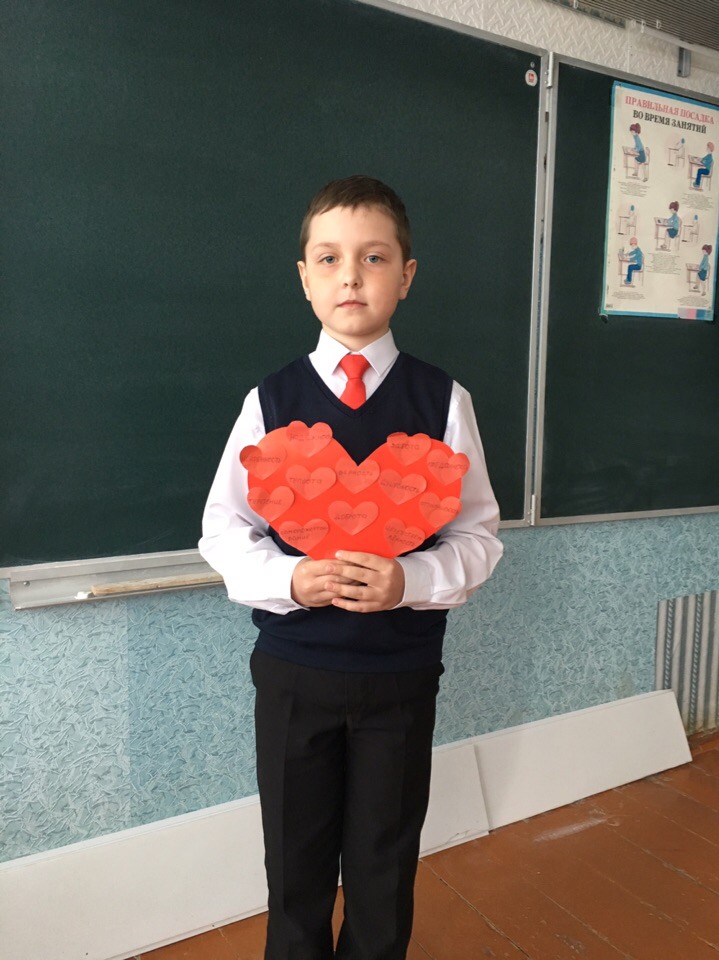 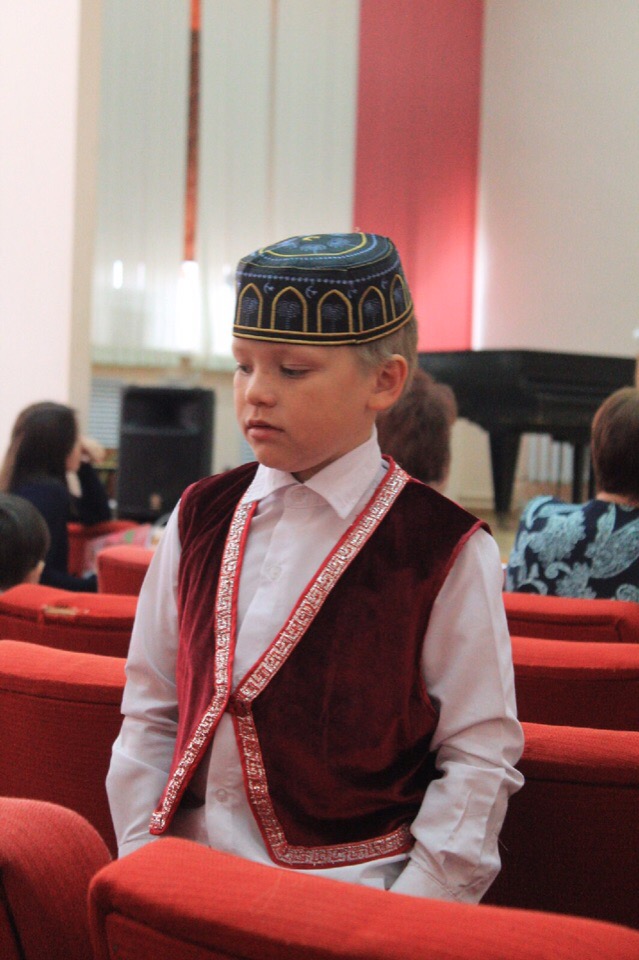 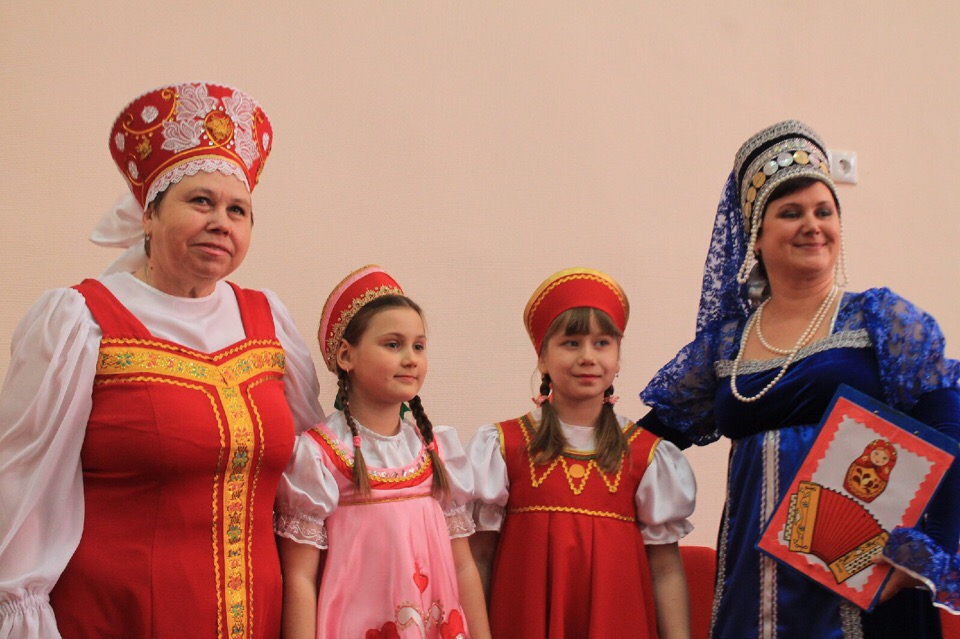 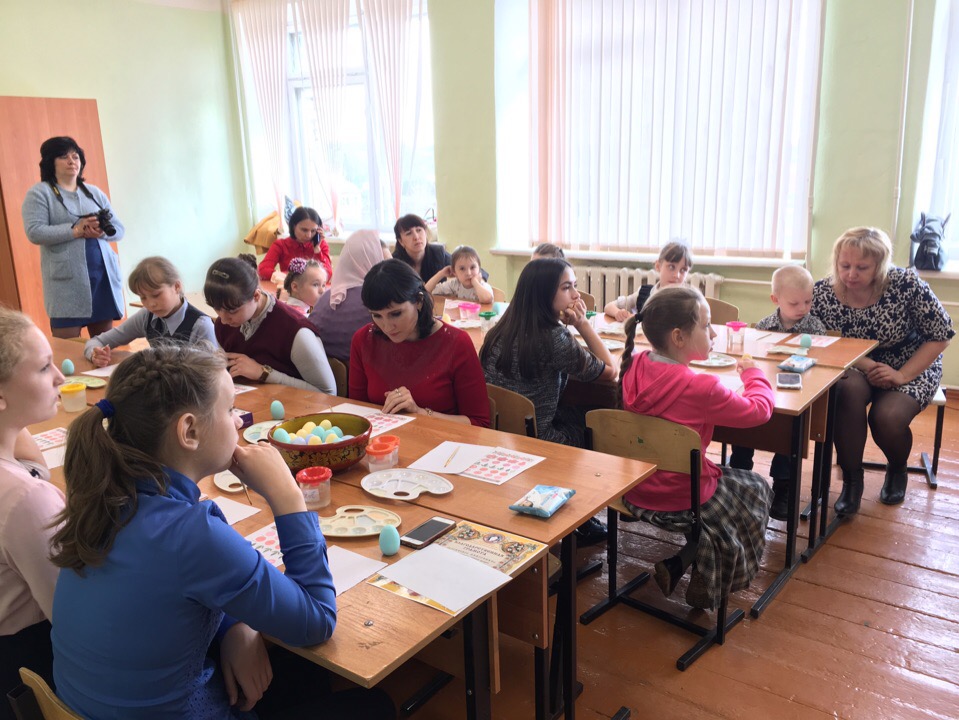 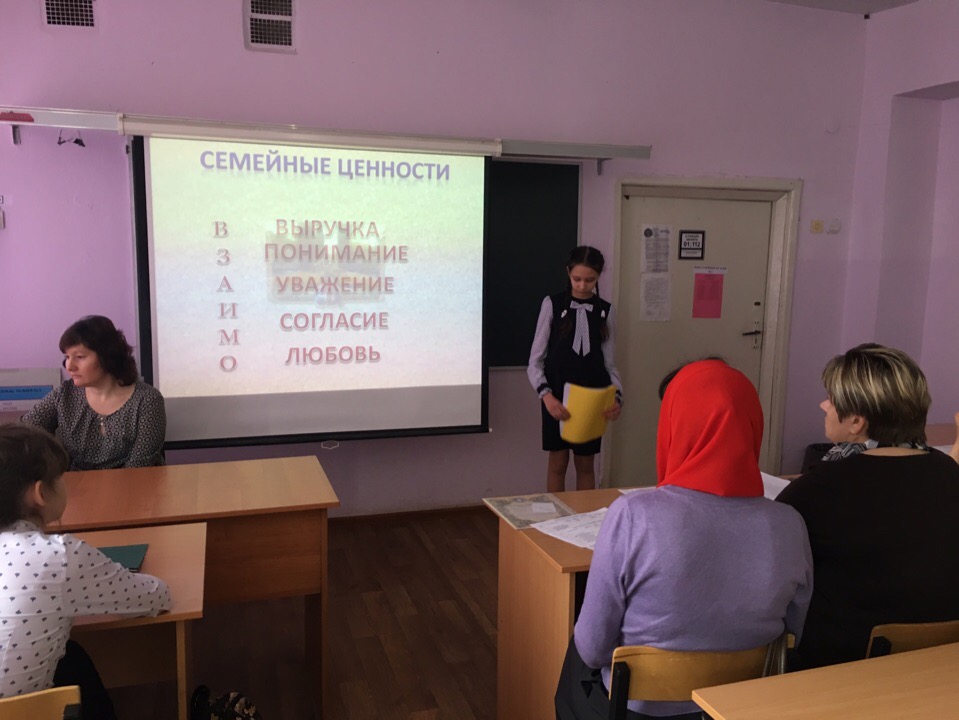 